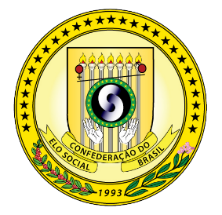 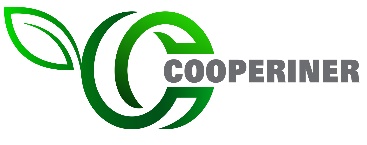 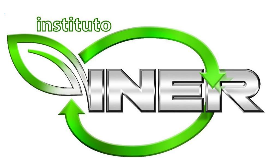 CADASTRO MUNICIPAL DE TERRENO PARA O ELO SOCIALE-mail para resposta: engenharia@grupoiner.com.brDADOS DA PREFEITURA  Município       UF       Site    Endereço   	nº        CEP    Prefeito(a)      Tel.   CONTATOS  Secretaria      Secretário(a)   Telefone        Celular      E-mail     Secretaria      Secretário(a)   Telefone       Celular       E-mail     Secretaria      Secretário(a)   Telefone       Celular       E-mail   DADOS DO TERRENO  Endereço      nº     Bairro    Localização Google MAPS      Matrícula     nº IPTU    Frente (m²)    Fundo (m²)     Total (m²)  INFORMAÇÕES SOBRE A ÁREA (RESPOSTAS OBRIGATÓRIAS)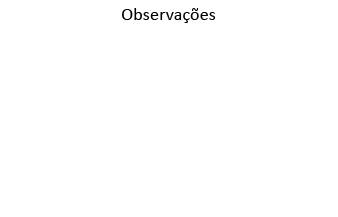 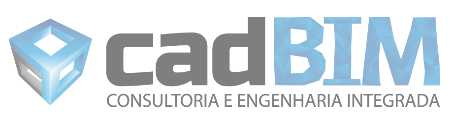 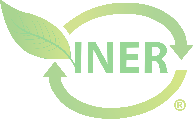 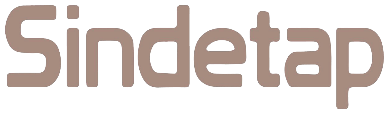 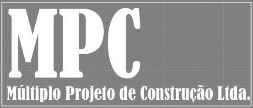 Sistema INER de Resíduos Sólidos - Projeto “Lixo Zero, Social 10”Declive ou aclive entre 5% e 10%                         Estradas/Rodovias/ruas a menos de 500m       Rua asfaltada			                          Rede elétrica		          	                          Água e esgoto			                          Documentação do terreno completa                  